ТАЛОВСКИЙ СЕЛЬСКИЙ СОВЕТКАМЫШИНСКОГО МУНИЦИПАЛЬНОГО РАЙОНАВОЛГОГРАДСКОЙ ОБЛАСТИ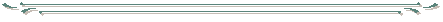 РЕШЕНИЕ № 2221.07.2022 г.                                                                                         с. ТаловкаО внесении изменений в Положение о муниципальном жилищном контроле на территории Таловского сельского поселения, утвержденное решением Таловского сельского Совета Камышинского муниципального района от 19.07.2021 № 17 В соответствии с Федеральным законом от 31.07.2020 № 248-ФЗ «О государственном контроле (надзоре) и муниципальном контроле в Российской Федерации», Федеральным законом от 06.10.2003 № 131-ФЗ «Об общих принципах организации местного самоуправления в Российской Федерации», руководствуясь Уставом Таловского сельского поселения Камышинского муниципального района Волгоградской области, Таловский сельский Совет  РЕШИЛ:Внести в Положение о муниципальном жилищном контроле на территории Таловского сельского поселения, утвержденное решением Таловского сельского Совета Камышинского муниципального района от 19.07.2021 № 17, (далее – Положение) следующие изменения:Пункт 1.8.2. Положения дополнить подпунктом 8 следующего содержания: «8) совершать иные действия, предусмотренные федеральным законом о виде контроля, настоящим Положением.».Подпункт 3 пункта 4.2.1. Положения изложить в следующей редакции: «3) при выявлении в ходе контрольного (надзорного) мероприятия признаков преступления или административного правонарушения направить соответствующую информацию в государственный орган в соответствии со своей компетенцией или при наличии соответствующих полномочий принять меры по привлечению виновных лиц к установленной законом ответственности;». Пункт 4.4.2. Положения изложить в следующей редакции: «Решение о проведении контрольных мероприятий, предусматривающих взаимодействие с контролируемым лицом, принимается руководителем Контрольного органа с учетом требований, установленных частью 1 статьи 64 Федерального закона № 248-ФЗ. Принятие данного решения не требуется в отношении контрольных мероприятий, проводимых без взаимодействия с контролируемым лицом.». Пункт 4.4.4. Положения изложить в следующей редакции:«4.4.4. Все внеплановые контрольные мероприятия могут проводиться только после согласования с органами прокуратуры, за исключением случаев их проведения в соответствии с пунктами 3 и 4 части 1 статьи 57 и частью 12 статьи 66 Федерального закона № 248-ФЗ.». Абзац 2 пункта 4.5.5. Положения изложить в следующей редакции:«Контролируемое лицо в срок, указанный в требовании о представлении документов, представляет документы в Контрольный орган. В случае, если контролируемое лицо не имеет возможности представить истребуемые документы в течение установленного в указанном требовании срока, оно обязано незамедлительно ходатайством в письменной форме уведомить инспектора о невозможности представления документов в установленный срок с указанием причин, по которым истребуемые документы не могут быть представлены в установленный срок, и срока, в течение которого контролируемое лицо может представить истребуемые документы.». Пункты 4.5.10., 4.6.3. Положения считать утратившими силу. Пункт 4.7.3 изложить в следующей редакции:«4.7.3. Контрольные действия, предусмотренные пунктами 4.7.2. настоящего Положения, осуществляются в соответствии с пунктами 4.5.5. - 4.5.7., 4.6.8. – 4.6.10. настоящего Положения.Пункт 4.7.9. Положения исключить.В пункте 5.6. Положения слова «полностью или частично» исключить. Приложение 1 к Положению изложить в следующей редакции: «Приложение 1к Положению о муниципальном жилищном контроле на территории Таловского сельского поселенияПеречень должностных лиц администрации Таловского сельского поселения, уполномоченных на осуществление муниципального жилищного контроля Руководитель Контрольного органа – глава Таловского сельского поселения; Инспектор Контрольного органа – главный специалист администрации Таловского сельского поселения». В Приложении 5 к Положению абзацы 5, 17 – исключить. В соответствии со статьей 5 Закона Волгоградской области от 2.12.2008 № 1816-ОД «О порядке организации и ведения регистра муниципальных правовых актов Волгоградской области» направить копию настоящего решения для включения в Регистр в течение 30 дней со дня принятия. Настоящее решение подлежит официальному обнародованию и размещению в сети Интернет на официальном сайте администрации.  Глава Таловского сельского поселенияКамышинского муниципального района Волгоградской области                                                                       Г. Н. Данилов